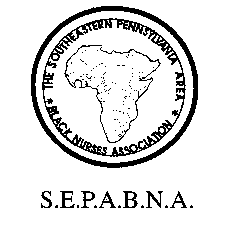 South Eastern Pennsylvania Area Black Nurses Association, Inc. P.O. Box 4971 - Philadelphia PA 19119-0071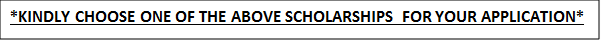  South Eastern Pennsylvania Area Black Nurses Association, Inc.P.O. Box 4971 - Philadelphia PA 19119-0071Scholarship ApplicationDIRECTIONS FOR SCHOLARSHIP APPLICATION COMPLETIONELIGIBILITY: Active SEPABNA members are eligible for only one scholarship award per year. Proof of active participation in SEPABNA as evidenced by 50 % attendance at general meetings, participation in chapter committees, or community/professional events sponsored by SEPABNA for at least six (6) months before applying.  REQUIREMENTS:  Submit:  One (1) page typewritten, double-spaced essay. The essay should be no more than 500 words in 12-point, Times New Roman font. The essay should address the following questions:  Why should I receive a nursing scholarship from SEPABNA? How will I use the scholarship funds to advance the health of vulnerable populations? Include an updated resume or curriculum vitae (CV). The resume or CV should include employment history, community involvement, awards, and educational goals.   Proof of program enrollment/acceptance. Evidence of program enrollment or acceptance includes: Official transcript, or Letter of program acceptance Two (2) letters of recommendation. Letters of recommendation should come from the following: SEPABNA Board Member  A personal reference  SCHOLARSHIP DISTRIBUTION GUIDELINES: Only completed applications will be considered for a tuition scholarship or a book award. Applications MUST be received by April 30th of the current year. The dollar amount of scholarships will be determined by fund availability and awarded individually as determined by the committee. The scholarship funds will be disbursed after providing the required information and committee notification of the intended scholarship award.   South Eastern Pennsylvania Area Black Nurses Association, Inc.P.O. Box 4971 - Philadelphia PA 19119-0071Scholarship ApplicationName:________________________________________________     Address:_______________________________________________ Phone Number: _______________________________     Email: _______________________________Are you:      Currently a licensed nurse? Y      N                      SEPABNA member? Y      N  Nursing School Enrollment: School Name: _________________________________________________________________________     School Address:________________________________________________________________________  Contact Person:  __________________________________Phone Number: _________________________     Highest Academic Level Achieved:       High School          Undergraduate (LPN, Diploma, ADN, BSN)     Graduate (Type of program) _______________________________                                                                   Current GPA: __________   Expected date of graduation: ___________     I now affirm that all information provided is accurate, and I understand that any false statements will forfeit the award. If I receive a scholarship, I agree to maintain an active SEPABNA membership for at least two (2) years. Active membership denotes 50 % attendance at general meetings, participation in chapter committees, or community/professional events sponsored by SEPABNA.  Print Name: _______________________   Signature: ________________________Date: ________________  Kindly scan and send all SEPABNA Scholarship materials via email to: sepabna82@gmail.com  - Attention – Scholarship Application   For any questions/concerns, contact the SEPABNA Education, Scholarship, and Mentoring Committee at the email address above. South Eastern Pennsylvania Area Black Nurses Association, Inc.P.O. Box 4971 - Philadelphia PA 19119-0071Scholarship Application    APPLICATION CHECKLIST - RETAIN FOR YOUR RECORDS    Official Transcript    Resume/CV    Two (2) Letters of Recommendation    Proof of Matriculation/Acceptance    Essay Date Application Emailed _____________________ Revised, 5/23; 1/21 CBW, AB, E.D., MH 